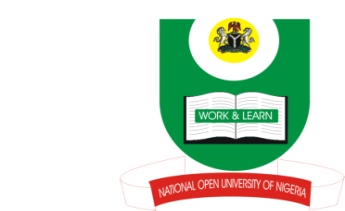 NATIONAL OPEN UNIVERSITY OF NIGERIA14-16 AHMADU BELLO WAY, VICTORIA ISLAND, LAGOSSCHOOL OF ARTS AND SOCIAL SCIENCESJUNE/JULY 2013 EXAMINATIONCOURSE CODE: 	 ENG331COURSE TITLE:  	 INTRODUCTION TO SEMANTICS                                                              TIME ALLOWED:	 2HRSINSTRUCTION: ANSWER ANY THREE QUESTIONS (YOUR CORRECT USE OF LANGUAGE ELEMENTS WILL EARN ADDITIONAL 3MARKS IN ALL THE QUESTIONS ATTEMPTED 1.	(a) How has structural semantics helped you in the understanding of meaning? (10 	marks)(b) Give 10 examples to back up your answer.	 (10 marks)2.	Discuss, with two examples for each point ways in which the organisation of the 	message presented in a language can affect meaning. 	(20marks)3.	(a) Define the following terms:	i) Homonymy (3 marks)	ii) Homophony (3 marks)	iii) Polysemy (3 marks	iv) Tautology (3marks)(b) Give at least two examples for each term defined (1 mark for each example given). 4.	(a) What is ambiguity? (5 marks)(b) How can the issue of ambiguity be resolved? (10 marks)(c) Give five examples of such resolution. (I mark for each example given)5.	(a) Discuss the usefulness of pragmatics to the study of meaning? (10 marks)(b)  In what ways can pragmatics help you to understand utterances? (10 marks)